«Утверждаю»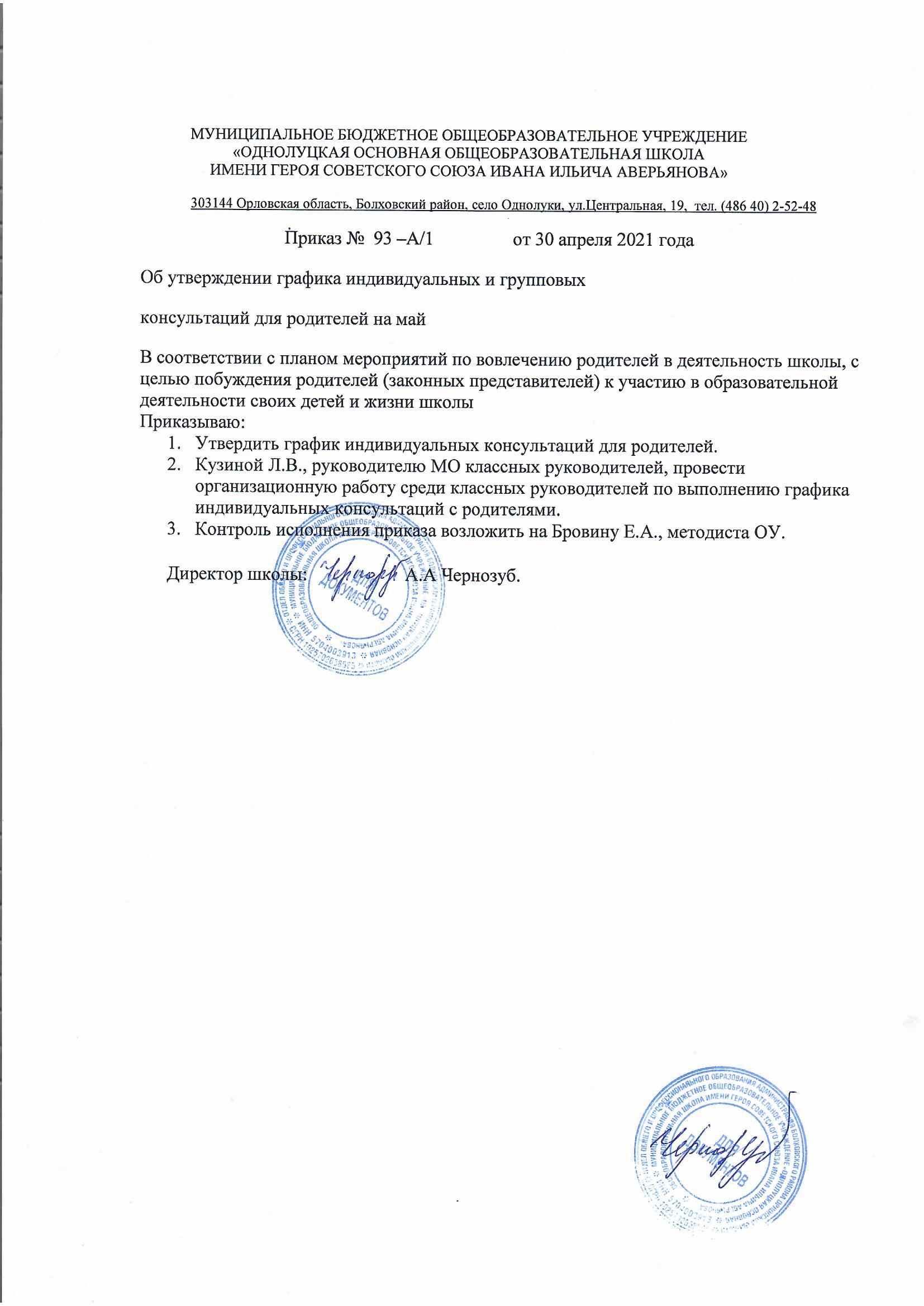 Директор МБОУ «Однолуцкая ООШ имениГерояСоветского Союза  И.И. Аверьянова»______________________А.А. ЧернозубПриказ № 77-А от 08апреля 2021гМедиапланинформационного сопровождения создания и функционирования Центраобразования естественно-научной и технологической направленностей центра «Точка роста» при МБОУ «Однолуцкая ООШ имени Героя Советского Союза  И.И. Аверьянова» на 2020-2021 учебный год.№п/пНаименование мероприятия(-й)СМИСрок исполненияСмысловая нагрузкаФорма сопровожденияОтветственные1.Информация о начале реализации проектаПечатные СМИ,Сетевые СМИ и Интернет-ресурсыСоциальные сетимартИнформирование об основном содержании и этапах реализации регионального проекта «Современная школа» национального проекта «Образование» в Орловской области и ОО администрации Болховского района по созданию Центров образования естественно- научного и технологическогопрофилей «Точка роста»Статьи, новостиДиректор, методист 2.Создание раздела «Реализация НПО» на сайте ОУСетевые СМИ и Интернет-ресурсыСоциальные сетимартРазмещение новостей о реализации  НПОНовости БровинаЕк.А., ответственная за ведение школьного сайта, методист3.Презентация проекта и концепции Центра для различных аудиторий(обучающиеся, педагоги, родители)Запуск специализированных разделов сайтовОфициальный сайт школыАпрель-майПодготовленные материалыСтатьи, новости,анонсыМетодист ОУ4.Мероприятия по повышению квалификации педагогов ЦентровСоциальные сетиСетевые СМИ и Интернет -ресурсыВ течение учебного года 2020-2021гНовостиДиректор, методист5.Начало ремонта и Поступление оборудования, запуск горячей линии по вопросам записи детейПечатные СМИ, сайт школы,Социальные сетиИюль-августНовости фоторепортажиДиректор, завхоз, ответственный за ведение сайта.6.Старт набора детей;запуск рекламной кампании;размещение баннера с информацией о наборе обучающихся в ЦентрСайт школыСоциальные сетиАвгуст – сентябрь 2021Информация о статусе ремонтных работ, фоторепортаж о ходе ремонтных работ Новости,фоторепортажиМетодист, ответственный за ведение сайта, классные руководители 7.Проведение ремонтных работ помещений Центра в соответствии с брендбукомПечатные СМИ,социальные сетиИюль-август-2021гВыходит обзорный репортаж по итогам ремонтаСтатьи, новости,интервьюфоторепортажиДиректор, завхоз, ответственный за ведение сайта.8Окончание ремонтных работ, установка и настройка оборудования, приемкаПечатные СМИСайт школы,Социальные сетиИюль-август-2021Онлайн реклама на сайте и печать плакатов для размещения в местах массового пребывания жителей села.Статьи, новости,интервьюфоторепортажиДиректор, завхоз, ответственный за ведение сайта.9.Торжественное открытие ЦентровПечатные СМИСайт школы,Социальные сетиСентябрь 2021гГлава муниципального образования посещает образовательные организации, участвует в торжественных открытиях ЦентровНовости, интервьюСтатьиАнонсы Директор, ответственный за воспитательную работу в ОУ, методист10.Поддержание интереса к Центрам и общее информационное сопровождениеПечатные СМИСайт школы,Социальные сетиВ течение учебного года 2020-2021Новости, интервьюСтатьи Анонсы Ответственный за ведение сайта, ответственный за воспитательную работу в ОУ